Allegato A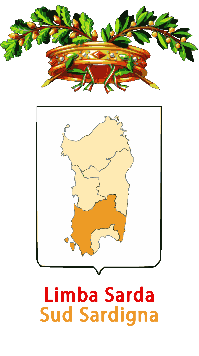 Istanza di partecipazione e dichiarazioniSpett.le Provincia del Sud Sardegna
Area Appalti, Contratti, Welfare e CulturaServizio  Cultura
Via Paganini, 22
09025 Sanluri (VS)__ sottoscritt_ ____________________________________________________________________________ nat_ a ____________________________________________________________________ il _____________ C.F. _________________________ residente a _________________________________________________ Indirizzo _________________________________________________________________________________ in qualità di Legale rappresentante dell’Associazione senza scopo di lucro _________________________________________________ con sede in ____________________________________________________Cap ___________ Prov. _____ indirizzo _________________________________________________________________________________ con codice fiscale n. ____________________________ con partita IVA n ___________________________ tel. ___________________________________________ fax n. ____________________________________ pec ___________________________________ email _____________________________________________CHIEDEdi partecipare al bando di cui in oggettoA tal fine ai sensi degli articoli 46, 47 e 77-bis del D.P.R. 28 dicembre 2000, n. 445, e successive modifiche, consapevole delle sanzioni penali previste dall'articolo 76 del medesimo D.P.R. 445/2000, per le ipotesi di falsità in atti e dichiarazioni mendaci ivi indicate,DICHIARA:di essere un’ Associazione culturale senza scopo di lucro che da almeno tre anni svolge attività nel settore della lingua e cultura sarda  (ex L. 482/99 ) nell’ambito territoriale di riferimento, così come specificato dall’art.6 comma 3 del D.P.R. n°345/2001. di essere in regola con la registrazione presso l’Agenzia delle Entrate;di aver preso piena conoscenza di quanto descritto nel bando pubblico e nell’avviso di cui in oggetto e di aver preso visione e accettare integralmente e senza riserva alcuna tutte le condizioni ivi previste;di essere informato, ai sensi e per gli effetti di cui all’art. 13 del D.Lgs. n. 196/2003, come rinnovellato dal Decreto legislativo 10 agosto 2018, n. 101 che adegua il Codice in materia di protezione dei dati personali  alle disposizioni del Regolamento (UE) 2016/679 – GDPR, che i dati personali raccolti saranno trattati, anche con strumenti informatici, esclusivamente nell’ambito del procedimento per il quale la presente dichiarazione è resa; di non aver nulla da pretendere nel caso in cui l’Amministrazione, a proprio insindacabile giudizio, non proceda ad alcuna assegnazione, a causa di impedimenti sopravvenuti o per diversa valutazione dell’interesse pubblico;di essere in grado di svolgere tutte le attività previste nel progetto di “Sperimentazione linguistica del Sud Sardegna” annualità 2018;di non essere in presenza di cause ostative in materia di criminalità organizzata (antimafia) ai sensi del D.lgs. n. 159/2011 s.m.i.Data ..................................		Firma e timbro                                                             _______________________________A tal fine allega: Statuto dell’associazione come registrato all’Agenzia delle Entrate (se non già in possesso della Provincia nella sua forma aggiornata);Ultimo bilancio approvato dall’assemblea e/o dal direttivo dell’associazione, unitamente al relativo verbale di approvazione;Curriculum dell’associazione sotto forma di dichiarazione sostitutiva di atto notorio in cui siano evidenziate le principali attività svolte nell’ultimo triennio (2016- 2018) nel settore della lingua e cultura sarda (ex L. 482/99), nell’ambito territoriale di riferimento (vedi nota n. 1), così come specificato dall’art.6 comma 3 del D.P.R. n°345/2001;Documento d’identità del legale rappresentante;Relazione descrittiva del progetto presentato (comprendente le tre attività: Sportello linguistico, Formazione Linguistica, Promozione Linguistica) con riferimento all’ambito territoriale di riferimento, debitamente sottoscritta dal legale rappresentante dell’associazione, che dovrà contenere in maniera puntuale e schematica tutti gli aspetti utili all’assegnazione dei punteggi, come descritti nella griglia di valutazione (punto 6);Prospetto dettagliato economico-finanziario del budget necessario ad attuare il progetto;Curricula vitae et studiorum sotto forma di dichiarazione sostitutiva di atto notorio degli operatori/delle operatrici di sportello e dei/delle docenti, da cui emergano chiaramente i titoli e le esperienze richieste, anche al fine dell’assegnazione del relativo punteggio di cui alla griglia di valutazione summenzionata.Oggettoistanza per l'assegnazione di contributi per la realizzazione delle attività previste nel progetto di "sperimentazione linguistica del sud Sardegna" di cui alla legge 482/99 annualità 2018